             Barriers To Education İn          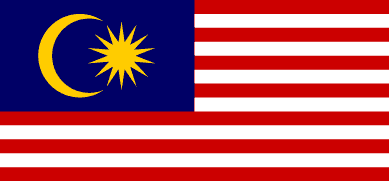                                                     Conflict Affected Areas                                  Country: Malaysia  Comitee: Unesco 1                                      We know that the wars are the part of our life. throughout history, different countries and civilizations have been at war with each other. perhaps the most painful issue among them is education. as I will mention later, there have been pauses and disruptions in the training area during wars and viruses.in malaysia Education in emergencies means providing schooling in humanitarian emergencies including conflicts or wars, natural disasters and health, such as the covid-19 virus.In 2020, there were probably 130 thousand refugees resideing in Malaysia, compared to around 90 thousand in 2011. There was a consistent raising in the refugee population through the years.this refugees comes from Afghanistan, Iraq, Somalia and Sri Lanka.Majority of migration to Malaysia is due to economic opportunities while a serious number of irregular and vulnerable migrants come to Malaysia seeking protection from violence, persecution, violations and viruses in their home country.For instance in covid-19 virus malaysia takes some preventions about this issue.there are curfews and about education,they joined online lessons on the internet for saveing students and educatiors. but after getting used to it, things started to normalize and they go to their schools.if we come to the mean topic malaysia thinks that the preventions are good but as now at the wars or viruses instead the online lessons we should have underground schools and continue the education. as the result of this we will have less number of the passed peoples